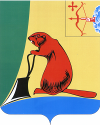 О внесении изменений в решение Тужинской районной Думы от 08.12.2017 № 19/143В соответствии с пунктом 1 статьи 6 Закона Кировской области от 09.11.2009 № 440-ЗО (ред. от 07.10.2015) «О мерах по обеспечению безопасного пребывания детей в общественных и иных местах на территории Кировской области», в целях предупреждения причинения вреда здоровью детей, их физическому интеллектуальному, психическому, духовному и нравственному развитию, Тужинская районная Дума РЕШИЛА:1. Изложить  Перечень мест на территории Тужинского муниципального района, нахождение в которых детей, не достигших возраста 18 лет, не допускается в новой редакции, согласно приложению № 1.2. Настоящее решение вступает в силу с момента опубликования в Бюллетене муниципальных нормативных правовых актов органов местного самоуправления Тужинского муниципального района Кировской области.Глава Тужинского муниципального района							Е.В. ВидякинаПредседатель Тужинскойрайонной Думы									Е.П. Оносов ПЕРЕЧЕНЬмест на территории Тужинского муниципального района, нахождение в которых детей, не достигших возраста 18 лет, не допускается:1. Бар «Мираж», расположенный по адресу: Кировская область, пгт. Тужа, ул. Колхозная, д. 17. 2. Бар «Кабачок», расположенный по адресу: Кировская область, пгт Тужа, ул. Набережная, д.45._________________     Приложение № 1УТВЕРЖДЕНрешением Тужинской районной Думы от 23.07.2018  №  26/203